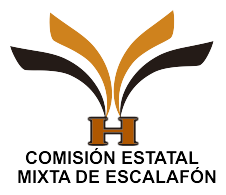 ASUNTO: Renuncia a Dictamen de  ____                              .  Mexicali, Baja California, a          ____de               ___        _del 2013.RAFAEL LUIS BEJARANO VAZQUEZPRESIDENTE ÁRBITRO DE LA H. COMISIÓN ESTATAL MIXTA DE ESCALAFÓNP R E S E N T E.-	El suscrito Profr(a).                              _____                                       _, con RFC                                se dirige a Usted en su calidad de Presidente Árbitro de la H. Comisión Estatal Mixta de Escalafón, para manifestarle que de  acuerdo al resultado del concurso de fecha __                                __ del Boletín No._                      , donde me vi favorecido(a) para ocupar la plaza de  _                             _____ de Educación                         ___  ( Gpo.            ) de acuerdo al referido concurso, le comunico que por no convenir a mis intereses personales Renuncio a dicho Dictamen con fecha_______________________,                                           no reservando acción legal alguna en contra de la mencionada H. Comisión Estatal Mixta de Escalafón para los Trabajadores de la Educación.	Agradeciendo de antemano la atención que a la presente se sirva prestarle, reiterándole la seguridad de mis respetos.A T E N T A M E N T E        Profr(a). C.c.p. Interesado. 